Housing Resource ListAnn Arbor Housing Commission - 727 Miller Avenue, Ann Arbor (734) 794-672017 Locations within Ann Arbor1- 5 BR: 30% of Income	Section 8: Yes, if Porting in  Security Deposit: 30% of Income	Application Fee: NoneUtilities: Tenant Pays Gas, ElectricArbor Apartments (Allmand Properties) -3310 Packard #3A, Ann Arbor (734) 973-73681BR - $970	Section 8: YesSecurity Deposit: $400	Application Fee: $25Income Requirements: 2 ½ x rent	Utilities: Tenant Pays ElectricArbor Circle Apartments- 2277 S. Grove, Ypsilanti (734) 480 8314/734-483-23321BR- $1034	Section 8: No2BR- $1320	Application Fee: $50Security Deposit: $499 or 1 month’s rent	Utilities: Tenant Pays for all utilitiesIncome: 3x Rent 	Ypsi TownshpArbor Club– 1100 Rabbit Run Circle, Ann Arbor	(734) 205-99301BR: $1375	Section 8: No2BR: $1675	Application Fee: $603BR: $1875	Utilities: Tenant pays: Gas, Electric and 	Flat rate for water, sewer, and trashRedecorating fee $250 - $750 non refundable 	Scio TwnshpArbor One – 799 Green Rd, Ypsilanti (734) 487 57511BR: $905- $945/1 BR Townhouse $1115-1145	Section 8: Yes2BR: $995-1015/2 BR Townhouse $1350 	Application Fee$50/$253BR: $1300 -$1450/3 BR Townhouse $1450 	Refundable Holding Fee $100 (if denied)		Utilities: DTE, Flat rate for water depending on unit size  Security Deposit - 1 1/2 times rent			Redecorating Fee (non refundable) $350 - $750 depending on debt to income ratioAspen Chase Apartments- 2960 International Dr, Ypsilanti (734) 434-02971BR - $909-$1009	Section 8: Yes2BR - $1059-$1089	Application Fee: $40 per adultSecurity Deposit: $300 or $500	Utilities: Tenant Pays Water, Sewer, Trash, Gas, ElectricBarnes and Barnes- 520 W. Cross St, Ypsilanti	(734) 480-7400BR: $925+	Application Fee: $45 per adultBR: $1100+	Utilities: Varies by unitSecurity Deposit: $400 or $900	Section 8: NoStudent RentalsBrookwood Apartments- 8990 Brookwood, Ypsilanti (734) 482-30001BR - $869	Section 8: Yes2BR - $969	Application Fee: $30/$10 per add. adultSecurity Deposit:1st month’s rent	Utilities: Tenant Pays Gas, Electric*Tax Credit Property/Waitlist/Low TurnoverYpsi TwnshpCamelot Apartments- 2982 Washtenaw, Ypsilanti (734) 434-05761BR - $795	Section 8: No2BR - $895		Application Fee: $50 (each adult on lease) Security Deposit: - 1 Month’s Rent		Utilities: Tenant Pays Gas, ElectricIncome: 3 x rent		Ypsi TwnshpCampbell Street Apartments- 736 Campbell Avenue #1, Ypsilanti (734) 485-97001BR - $550	Section 8: No2BR - $700	Application Fee: $30Security Deposit: 550 / 1 Month’s Rent	Utilities: Tenant Pays Electric, Gas-Pet Policy: $10 monthly pet rent-$300 fee-2 pet limitCarpenter Place – 3400 Carpenter Rd, Ypsilanti (734) 973-8377Must be 62 or disabled to qualify1BR - 30% of Income	Section 8: NoSecurity Deposit: 1 Month’s Rent Application Fee: None No Smoking in UnitsUtilities: Tenant Pays ElectricCarleton Court- 2976 Cascade, Ann Arbor (734) 548-8013Studio $955 - $1075  1 Bedroom $1040 - 1320	Section 8: No  2 Bedroom $1075-1110	Application Fee: $50  $350 Admin Fee (non refundable)                              Utilities: Tenant Pays Water, Sewer, Electric, 		 Liability InsuranceChestnut Lake Apartments (Maplewood) – 1450 Chestnut Dr., Ypsilanti (888) 909-69711BR: $1055                                                                  Section 8: No2BR: $1180 - $1380	Application Fee: $40 3BR: $1550		Utilities: Tenant Pays Electric Security Deposit: $500+ Credit and Background checkYpsi TwnshpChidester Place -330 Chidester, Ypsilanti (734) 487-9400Must be 62 or disabled to qualify1BR: 30% of Income	Section 8: NoSecurity Deposit: 1 Month’s Rent	Application Fee: None Utilities: Tenant Pays ElectricClark East Tower - 1550 E. Clark Rd Ypsilanti (734) 482-5511Must be 62 or disabled to qualify1BR: 30% of Income	Section 8: No2BR: 30% of Income	Application Fee: None Security Deposit: Equal to 1 Month’s Rent	Utilities: Tenant Pays ElectricCountry Meadows - 212 Stevens Dr Ypsilanti (734) 484-28001BR: $968 - $988	Section 8: Yes2BR: $1168 - $1188	Application Fee: $35 per person	No Security Deposit	Admin Fee $200 - $500 depending on credit    	Utilities: Tenant Pays Electric		Income: 3 x rent 	Ypsi Twnshp                        Covington Apartments - 1926 Washtenaw, Ypsilanti (734) 961-43811BR: $820 - $870	Section 8: No2BR: $1025 - $10453BD	Application Fee: $40 or $60 for 2	 Utilities: Tenant Pays ElectricSecurity Deposit: $200 or 1½x Rent Income Requirements: 2.5x RentCity of YpsilantiCranbrook Tower Apartments - 2900 Northbrook Place, Ann Arbor (734) 668-8914Must be 62 or disabled to qualify1BR: 30% of Income	Section 8: No2BR: 30% of Income	Application Fee: NoneSecurity Deposit: 1 Month’s Rent	Utilities: Tenant Pays NoneDanbury Park Manor- 9412 MacArthur, Ypsilanti	(734) 482-133330% of Income	Section 8: YesSecurity Deposit: 30% of Income	Application Fee: None Utilities: Tenant Pays ElectricEvergreen Pointe – 3089 Woodland Hills, Ann Arbor (734) 971-21321BR: $919 - $1019	Section 8: Yes2BR: $1069 - $1159	Application Fee: $55 per adult3BR: $1279 - $1399	Utilities: Tenant Pays All	Security Deposit: $300 or $500  	Income: 2 x rentPittsfield TwnshpForrest Knoll Townhomes – 693 Arbor Dr, Ypsilanti (734) 485-80401-3 BRs: 30% of Income	Section 8: NoSecurity Deposit: 30% of Income	Application Fee: NoneUtilities: Tenant Pays Gas, ElectricGlencoe Hills – 2201 Glencoe Hills Drive, Ann Arbor (734) 971-54551BR: $1129 - $1169	Section 8: Yes2BR: $1229 - $1329	Application Fee: $65 per person3BR: $1569-$1589	Utilities: Tenant Pays All Security Deposit: $300 or $500Pittsfield TwnshpGolfside Apartments - 2705 Golfside, Ypsilanti (734) 665-4331Studio: $750	Section 8: No1BR: $890	Application Fee: $752BR: $925	Utilities: Tenant Pays ElectricSecurity Deposit: 1 Month’s Rent *NO VACANCIESGolfside Lake – 2345 Woodridge Way, Ypsilanti (734) 434-1016Studio: $1009 - $1049	Section 8: Yes1BR: $1099 - $1159	Application Fee: $65 per applicant  2BR: $1299 - $1399				           	  Utilities: Tenant Pays   All   Security Deposit: $300 - $500  Pittsfield TwnshpGreenway Park Apartments - 2756 Golfside #701, Ann Arbor (734) 434-2844 Barnes & Barnes1BR: $1025	Section 8: No2BR: $1125	Application Fee: $45 online $40 in person (18+) Security Deposit: $300 – 1 ½ Month’s Rent	Utilities: Tenant Pays Electric, GasPittsfield TwnshpHamilton Crossings - 596 Hamilton, Ypsilanti (734) 484-17061BR: $510-$793	Section 8: Yes2BR: $638-$968	Application Fee: $30, none for Section 83BR: $765-$1281	Utilities: Tenant Pays Electric, Gas Security Deposit: $300Homestead Commons – 3103 Homestead Commons Dr, Ann Arbor (734) 971-17301BR: $1200 +	Section 8: Yes2BR: $1345 - $15751BR (renovated) $1440	Application Fee: $75							   Utilities: Tenant Pays Electric, Gas, Water   Security Deposit: $400 or 1 month’s Rent           City of Ann ArborHuron Heights & Huron Ridge – 669 Woburn, Ypsilanti (734) 480-16001BR: $900	Section 8: Yes2BR: $1200	Application Fee: $125 per application3BR: $1400                                                                Utilities: Tenant Pays Electric, Gas, WaterIncome Requirement: 2.5 x rent	Security Deposit: from $300Island Drive Apartments – 1099 Maiden Lane, Ann Arbor (734) 665-4331Studio: $1095 - $1120	Section 8: No1BR: $1215 - $1290	Application Fee: $75 per person2BR: $1425 - $1490	Utilities: Tenant Pays Electric, Internet, and Cable3BR: $1895 - $1950	   Security Deposit: $400  Income Requirements: 3x rent  City of Ann ArborLake pointe Apartments – 5900 Bridge Rd, Ypsilanti (734) 484-18501BR: $875	Section 8: Yes2BR: $960-$1035	Application Fee: $35 per person 18 and overSecurity Deposit: $400 - $985	Utilities: Tenant Pays, Renters Insurance RequiredLakeshore Apartments – 2500 Lakeshore, Ypsilanti (734) 547-3843Studio: $715 - $815	Section 8: No1BR: $775 - $1040	Application Fee: $25 per person2BR: $990 - $1325	Utilities: Tenant Pays All3BR: $1350 $1850Security Deposit: $99 - 1 ½ Month’s Rent*WAITLIST October 2022  Ypsilanti TwnshpLakestone Apartments – 4275 Eyrie Dr, Ann Arbor (734) 665-1695  1 BR: $1214						Section 8: Yes   2 BR: $1424  3 BR: $1600						Application Fee: $30 per person 18+  Security Deposit: $299-1 Month’s rent		Utilities: Tenant Pays Water, Sewer, Gas, Electric  Scio TwnshpLurie Terrace – 600 W. Huron St, Ann Arbor (734) 665-0695Must be 62 or OlderEfficiency: $588-$730	Section 8: Yes1BR: $ 801-$952	Application Fee: $1002BR: $1202	Utilities: Tenant Pays NoneSecurity Deposit: $428 - $880	non-smoking communityManchester Apartments- 600 E. Duncan St., Manchester (734) 428-92701BR: $609+ (based on income)	Section 8: No 2BR: $631+ (based on income)3BR $652+	Application Fee: $15 per adultSecurity Deposit: 1 month’s rent	Utilities: Tenant Pays Electric * Tax Credit Property (Income Requirements)Manchester Flats – 1846 W. Stadium Blvd, Ann Arbor (734) 930-66441BR: $1099 - $1199 	Section 8: Yes2BR: $1269 - $1399	Application Fee: $60 per person3BR: $1579	Utilities: Tenant Pays All Security Deposit: $300 or $500  City of Ann ArborMaple Heights (CMB Property) – 260 N. Maple #A4, Saline	(734) 429-12211BR: $563 - $768 (based on income)	Section 8: Yes2BR: $589 - $828 (based on income)	Application Fee: $20 per applicant Security Deposit: 1 mo. rent	Utilities: Tenant Pays Electric Income Requirement: $1000/mo.Melvin T. Walls Manor– 2189 Glory Ln, Ypsilanti (734) 484-3820**Must be 62 or OlderBedrooms: 30% of income	Section 8: NoSecurity Deposit: Based on rent	Application Fee: None Utilities: Tenant Pays ElectricOak Ridge Apartments -1326 Holmes Rd #4, Ypsilanti (734) 480-60202BR: $1400 - $1500	Section 8: Yes3BR: $1650 - $1950	Application Fee: $50 per adultHold Deposit: $350 applied to Security Deposit       Utilities: Tenant Pays Electric and GasSecurity Deposit:1.5 x rentOakwood Park Apartments– 1712 Timber Ridge, Ypsilanti (734) 485-12001BR: $7152 BR: $805 2BR/2bath $825	Section 8: No Application Fee: $50 Security Deposit: $250 – 1 ½ Month’s Rent	Utilities:    Tenant Pays Electric, Gas Income Requirements: Rent cannot exceed 30% of  income ($2384 min income)  *5 – 6-month waitlist (low turnover)Arbor One West formerly The Park at River Woods – 855 Green Rd, Ypsilanti (734) 487-57512BR: $1015 - 1125	Section 8: Yes3BR: $1350	Application Fee: $35Utilities: Tenant Pays Gas, Electric, Water, TrashSecurity Deposit: 1.5 x rent Non refundable Redecorating Fee: $350 - $700 determined by Debt to Income RatioParkway Meadows Apartments–2575 Sandalwood, Ann Arbor (734) 662-5055   - 3BR: 30% of income	Section 8: NoSecurity Deposit: $25 - 1 Month’s Rent	Application Fee: NoneUtilities: Tenant Pays Electric, Gas *Waitlist has been closed since Feb. 2021 - 1 - 4 year waitPaschall Apartments – 813 E. Michigan, Ypsilanti (734) 483-11361BR: $765	Section 8: Yes2BR: $790 - $855	Application Fee: $30 per personSecurity Deposit: $500 - $800	Utilities: Tenant Pays Gas, ElectricPeninsular Place –1000 N. Huron River Dr, Ypsilanti (734) 485-9999*Residents rent a Room/Bath in an apartment with shared living space except for 1BR Units*1BR: $899 (NO VACANCIES)	Section 8: No2BR: $709 (NO VACANCIES)	Application Fee: $75 per person3BR: $599 - $629	Utilities: Tenant Pays Electric 4BR: $589 - $619Security Deposit: None Income Requirement: 3x rent  Ranches of Rosebrook - 204 S. Harris Rd, Ypsilanti (734) 304-8208  1BR (only 3 on property no vacancies)Section 8: No  2 BR- $875 - $975	Application Fee: $50 per adult 		Utilities: Tenant Pays Gas, Electric  Security Deposit: $300 - 1 Month’s RentRandolph Court– 3008 Randolph Ct, Ann Arbor (734) 971-28281BR: $1138 - $1288	Section 8: NoApplication Fee: $35Security Deposit: Starting at $175	Utilities: Tenant Pays ElectricRed Lion– 159 S. Grove, Ypsilanti (734) 482-40021BR: $900 - $1075	Section 8: Yes2BR: $1035 - $1155	Application Fee: $40 online only Security Deposit: $99 - 1.5 Month’s Rent	Utilities: Tenant Pays Electric Income Requirements: 2.5 x rent	Requires renter’s insuranceRiver Drive – 1420 Gregory, Ypsilanti (734) 482-56111BR: $835 - $900	Section 8: No2BR: $940 - $1025	Application Fee: $25 per adultSecurity Deposit: $500	Utilities: Tenant Pays Electric, Water Income Requirements: 3x Rent  City of YpsilantiSequoia Place – 1131 N. Maple, Ann Arbor (734) 669-8840**Must be 62 or older	Section 8: No1BR: 30% of income	Application Fee: NoneSecurity Deposit: 1 Month’s Rent	Utilities: Tenant Pays NoneTenant must have phone for security systemSchooner Cove Apartments – 5050 Schooner Cove Blvd, Ypsilanti (734) 485-8666Studio: $989	Section 8: Yes1BR: $1029 - $1139	Application Fee: $552BR: $1160 - $1290	Utilities: Tenant Pays - Unit specific Security Deposit: $300 or $500Sycamore Meadows – 1273 Stamford Court, Ypsilanti (734) 483-40001 – 3BR: 30% of income	Application Fee: NoneSecurity Deposit: 30% of income	Utilities: Tenant Pays Gas, ElectricThe Meadows Apartments– 1714 Meadows Blvd, Ypsilanti (734) 714-81281BR: $1040 - $1135	Section 8: No2BR: $1160 - $1290	Application Fee: $40 per applicantSecurity Deposit: $500	Utilities: Tenant Pays Electric Ypsilanti TownshipThorncrest Estates Apartments – 274 Clark, Saline (734) 429-44591BR: $850 - $950	2BR: $999 - $1050	Section 8: YesSecurity Deposit: $500	Application Fee: $25Utilities: Tenant Pays Electric, GasTown and Country – 2572 Carpenter Rd, Ann Arbor (833) 314-37971BR Renovated: $1250 -$1300	Section 8: No2BR: $1450	Application Fee: $35 per personSecurity Deposit: $300	Utilities: Tenant Pays ElectricTowne Centre Place – 401 W. Michigan Ave, Ypsilanti (734) 482-550*Must be 62 or older	Section 8: Yes1BR: $804	Application Fee: NoneSecurity Deposit: 30% of income	Utilities: Tenant Pays ElectricVillage Grove Apartments – 1428 Village Lane, Ypsilanti	(734) 487-4557Section 8: No2BR: $995+	Application Fee: $25Utilities: Tenant Pays Gas, Electric Security Deposit: $99-1.5 x month rentThe Villas Apartments – 2911 Bynan Dr., Ypsilanti	(734) 434-17431BR: $939 - $1049	Section 8: Yes2BR: $1049 - $1209	Application Fee: $55 per adultSecurity Deposit: $300 or $500	Utilities: Tenant Pays AllAdditional ResourcesBeal Properties (734) 662-6133 Ext 101Multiple Locations: Washtenaw CountyStudio: $595 - $695	Section 8: Yes1BR: $895	Application Fee: $45 per adultSecurity Deposit: 1 Month -1 ½ Month’s rent	Utilities: Tenant Pays Electric, Gas (based on unit)Old Town Realty (734) 663-8989You may check rates and availability at www.oldtownrealty.net(Various Housing Options: Efficiencies, 1-3BR Apartments, and Single-Family Units)McKinley propertiesMultiple locations https://www.mckinley.com/Websiteswww.michiganhousinglocator.comLocate housing anywhere in Michiganwww.arborweb.com/housesindex.htmApartments, condos, and senior livingwww.med.umich.edu/seniors/programs/counselling/resources.htmHousing Bureau for seniorshttp://www.wa3hq.org/about.htmlWashtenaw Area Apartment Associationhttp://realestate.mlive.com/Condos, duplexes, studios, rooms, and houseshttps://www.airbnb.com/Wide variety of accommodations in your areahttps://www.annarborcil.org/Ann Arbor Center for Independent Living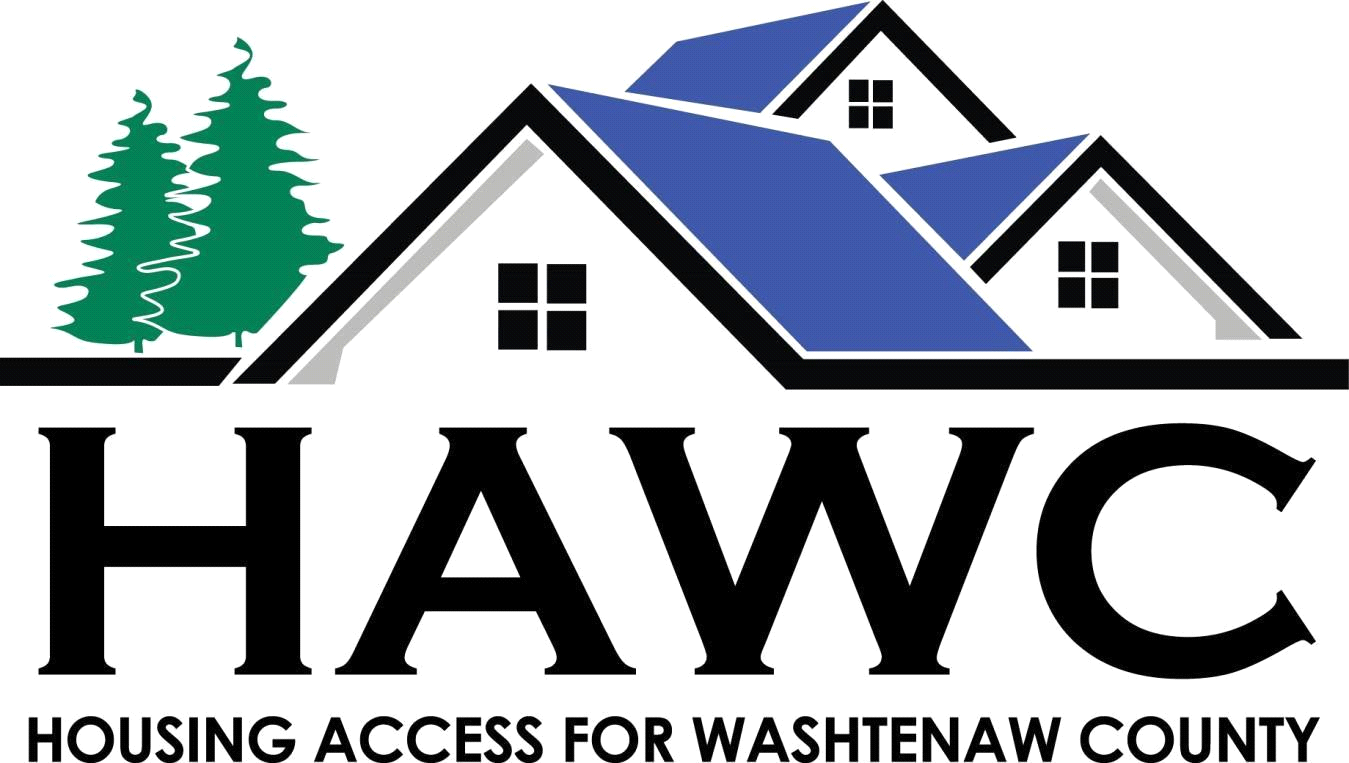 